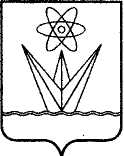 АДМИНИСТРАЦИЯЗАКРЫТОГО АДМИНИСТРАТИВНО –ТЕРРИТОРИАЛЬНОГО ОБРАЗОВАНИЯГОРОДА ЗЕЛЕНОГОРСКАКРАСНОЯРСКОГО КРАЯП О С Т А Н О В Л Е Н И ЕО признании утратившими силу некоторых постановлений Администрации ЗАТО г. ЗеленогорскаВ целях совершенствования системы муниципальных правовых актов г. Зеленогорска, руководствуясь Уставом города,1. Признать утратившими силу следующие постановления Администрации ЗАТО г. Зеленогорска:- от 16.09.2010 № 380-п «О порядке подготовки, оформления и внесения Администрацией ЗАТО г. Зеленогорска проектов решений в Совет депутатов ЗАТО г.Зеленогорска»;- от 25.02.2011 № 71-п «О внесении изменений в постановление Администрации ЗАТО г. Зеленогорска от 16.09.2010 г. № 380-п «О порядке подготовки, оформления и внесения Администрацией ЗАТО г. Зеленогорска проектов решений в Совет депутатов ЗАТО г. Зеленогорска».2. Настоящее постановление подлежит опубликованию в газете «Панорама».Глава ЗАТО г. Зеленогорска                                                       М.В. Сперанский 24.01.2022г. Зеленогорск№15-п